Istituto Comprensivo di Barzanò 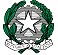 SEDE: Via Leonardo da Vinci, 22 – 23891 Barzanò (Lecco)C.F. 85001820134-  Cod. Min. LCIC80800X Tel. 039.955044 / 039.9272537 - Fax 039.9287473                                                                            		                                               e-mail: lcic80800x@istruzione.it  - sito web : www.icsbarzano.gov.it 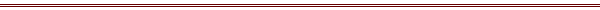 Circ. n. 124						Barzanò, 13 giugno 2017							Ai Docenti della Scuola dell’InfanziaOggetto: Convocazione del Collegio Docenti di SezioneVenerdì 23 giugno 2017 alle ore 16.30, presso l’Ufficio di Presidenza, è convocato il Collegio Docenti di sezione per discutere i seguenti punti all’ordine del giorno:Lettura ed approvazione del verbale della seduta precedente;Verifica a.s. 2016/2017 	- programmazione- documenti- percorso alunni ultimo anno- situazione sicurezza- situazione spazi, materiale e arredo della scuola;Organizzazione a.s. 2017/2018;Accoglienza alunni;Registro elettronico;Comunicazioni del Dirigente.     																						Il Dirigente Scolastico								          Dott.ssa Roberta Rizzini